ASSOCIATION SPORTIVECollège LES PIEUXMercredi 29 Mars 2023POUR TOUSRencontre DISTRICTATHLETISME 1course/ 1 saut/ 1 lancer/ relais            DÉBUT : 13h            FIN : 17h00         LIEUX : LES PIEUX Gymnase et StadePensez à vous inscrire pour votre repas auprès de Madame SAUVEY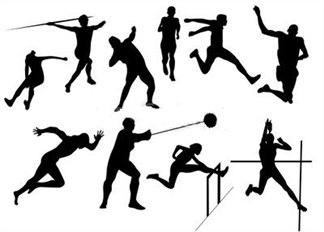 